ESCOLA _________________________________DATA:_____/_____/_____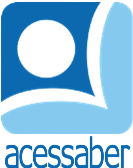 PROF:_______________________________________TURMA:___________NOME:________________________________________________________O CÃO GANANCIOSOEra uma vez um cão muito ganancioso. Ele nunca estava satisfeito com a comida que lhe era servida!Certa vez, ele encontrou um osso delicioso na trilha de uma floresta. Em vez de comê-lo ali, ele decidiu levar o osso para casa e comer em um momento de folga. Alegremente, ele o apanhou e saltitou de volta para casa.No caminho, ele teve que atravessar uma ponte sobre um rio. Era um dia agradável e a água estava limpa e parada como um espelho! Assim que atravessou a ponte, o cão olhou para a água e viu seu próprio reflexo! O tolo sujeito acreditou que era outro cão com outro osso e latiu para o osso no seu reflexo! Ao latir, o osso, que estava em sua boca, caiu em um grande "tchibum” dentro da água!A ganância lhe custou o que já estava em seu poder!Autor desconhecidoQuestões Qual é o título do texto?R: __________________________________________________________________Quantos parágrafos há no texto?R: __________________________________________________________________Quem é o personagem principal da história?R: __________________________________________________________________Como o cão se sentia?R: __________________________________________________________________O que ele encontrou na floresta?R: __________________________________________________________________O que ele decidiu fazer depois de encontrou algo na floresta?R: __________________________________________________________________Como estava o dia?R: __________________________________________________________________O que o cão viu quando estava atravessando a ponte?R: __________________________________________________________________O que fez o cão ao ver seu reflexo?R: __________________________________________________________________Faça uma ilustração da história.